Structure and syllabus of M.Tech Mechanical (Design Engineering) applicable w.e.f.  A. Y. 2017-18  Dept. level Open Elective Semester –III (A)Inst. Level open electives: Semester –III (A)SEMESTER ITitle :    Syllabus Format – PG Courses					FF No. : 658ES551TH/ES552TH: Mathematical Methods for Engineers Credits: 04 					Teaching Scheme: 4hrs / WeekCourse Objectives:-	The students will have a thorough knowledge of the mathematical methods to be applied to problems in Mechanical Engineering.The students will effectively write code and use the algorithms for mathematical analysis with the help of any of the modern softwares.Course Outcomes:       Students are able to:Demonstrate understanding and make use of different mathematical methods employed to solve mechanical and chemical engineering problems.Apply different methods and to various mathematical operations and tasks, such as interpolation, differentiation, integration, the solution of linear and nonlinear equations, and the solution of differential equations. Apply different methods to model and represent various mechanical and chemical engineering systems.Analyse, compare and evaluate the accuracy of common numerical methods..Implement the various numerical methods in commonly used softwares like Matlab / Scilab / Octave / R / Spreadsheets.Write efficient, well-documented code in any of the modern languages and present numerical results in an informative way.Unit 1:  Linear Algebra					         	                     ( 6 Hrs) Vector spaces, Subspaces, Basis, dimension, System of linear equations, Gauss EliminationUnit 2: Eigen Values and Eigen Vectors				                    ( 6 Hrs )Eigen Values, Eigen Vectors, Diagonalization, Singular Value Decomposition	Unit 3 :  Numerical methods							(  8 Hrs )Solution of system of linear equations by LU decomposition, Tridiagonal method, Gauss Seidel method, Eigen values by Power method, Newton Method for nonlinear systems, Splines interpolationUnit 4 : Ordinary Differential equations					(  8 Hrs )Linear systems, classical methods, solution by diagonalization, adaptive numerical methods, implicit methods for stiﬀ systems.	Unit 5 : Variational Methods							(  6 Hrs )Rayleigh-Ritz and Galerkin methods, Introduction to FEM Unit 6 :  Partial Diﬀerential equations					( 6  Hrs )Elliptic equations (classical, iterative methods), parabolic(classical, numerical) and hyperbolic(analytical, numerical methods).Total Contact Hours: 40 Text Books:Applied Numerical Methods for Engineers and Scientists by S. S. RaoMathematical Methods in Chemical Engineering by S. PushpavanamReference Books:Numerical Methods for scientific and engineering computation: MK Jain, SRK Iyengar and RK Jain.Mathematics of Physics and Engineering: IS Sokolnikoff and RM Redheffer.Title :    Syllabus Format – PG Courses					FF No. : 658ME552THL: Vibrations and Noise ControlCredits: 04 					        Teaching Scheme: 3 hrs / Week                                                                                            Lab: 2 hrs/ WeekCourse Objectives: To enable students to solve field problems and applications To enable students to appreciate the computational and analytical procedures used the design of vibration equipments. Course Outcomes: Students will be able to set up initial-boundary value problems.Students will be able to determine analytical and numerical soloution for various loading and boundary conditions.Students will be able to develop linear vibratory models of dynamic systems with changing complexities.Students will understand vibration measurement and vibration isolation techniques.Students will understand basics on noise measurement and analysis. Unit 1 :Transient Vibrations						           (6 Hrs) Response of a single degree of freedom system to step and any arbitrary excitation, convolution (Duhamel’s) integral, impulse response function.                Unit 2 :Multi degree of freedom systems					           (8 Hrs) Free, damped and forced vibrations of two degree of freedom systems, beat phenomenon, multi degree of freedom systems, matrix formulation, stiffness and flexibility influence coefficients, Eigen values and Eigen vectors, normal modes and their properties, mode summation method, use of Lagrange’s equations to derive the equations of motion.	Unit 3 :Continuous Systems						                       (8 Hrs) Vibrations of strings, bars, shafts and beams, discredited models of continuous systems and their solutions using Rayleigh – Ritz and Galerkin methods, use of Lagrange’s equation. Mode summation method.Unit 4 :Vibration and Shock Control					           (6 Hrs) Methods of vibration control, undamped / damped vibration absorbers, vibration dampers and isolators. Helmet design fundamentals.	Unit 5 :Self-excited vibrations						          (4 Hrs) Only introduction, examples of self-excited vibrations like tool-chatter phenomenon, etcUnit 6 :Introduction to Shock and Noise				                      (8 Hrs) Nonlinear vibrations, random vibrations. Theory of sound and noise Fundamentals of Noise measurement. Noise control and pollution norms. Noise free environment design.Total Contact Hours: 40Lab wok :1. Using Impact Hammer to find the natural frequency
2. Using Shaker to find the Frequency Response
3. Whirling of Shafts - Model as a continuous system
4. 1-d modal analysis using ANSYS
5. 2d modal analysis of plates
6. Forced Vibration analysis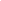 Text Books: Theory of vibrations with applications: W.T. Thomson, CBS Publishers, Delhi. Mechanical Vibrations: S.S. Rao, Addison – Wesley Publishing Co. Reference Books: Fundamentals of vibrations: Leonard Meirovitch, McGraw Hill International Edition. Principles of Vibration Control: Asok Kumar Mallik, Affiliated East-West Press. Mechanical Vibrations: A.H.Church, John Wiley and Sons, Inc. Vibrations and Noise Control - By K PujaraSchaum Series Problems in Vibrations Title:    Syllabus Format – PG Courses					FF No. : 658ME553THL: Analysis and Synthesis of MechanismsCredits: 04 					Teaching Scheme: 3 hrs / Week Lab: 2hrs/weekCourse Objectives: Study the kinematic design variables  of  mechanisms Study the  kinematic analysis of complex mechanismsStudy the  dynamic analysis of mechanisms Apply kinematic theories in synthesis and design of the real-life mechanisms Course Outcomes: Students will have the ability to:Understand construction and design parameters of mechanismsAnalyze the simple and complex mechanisms for kinematics & dynamics Analyze mechanisms for their performance in terms of motion, path and body guidance. Design and synthesize the mechanisms in real life applications  Use modern engineering tools in the analysis and design of mechanisms. Total Contact Hours: 40 Laboratory /project workPositional analysis of planar mechanismsKinematic analysis of complex mechanisms. Dynamic Analysis of planar mechanismsGraphical and Analytical Synthesis. Curvature analysisText Books: 1. Theory of Machines and Mechanisms, A. Ghosh and A.K.Mallik, Affiliated East- West Press 2. Theory of Machines and Mechanisms, J. E. Shigleyand J. J. Uicker, 2nd Ed., McGraw-Hill Reference Books: 1. Kinematic Synthesis of Linkages, R. S. Hartenberg and J. Denavit, McGraw-Hill 2. Mechanism Design - Analysis and Synthesis (Vol.1and 2), A. G. Erdman and G. N. Sandor, Prentice Hall of India 3. Design of Machinery: An Introduction to the Synthesis and Analysis of Mechanisms and Machines, Robert L.Norton, Tata McGraw-Hill, 3rd Edition. 4. Kinematics and Linkage Design, A.S.Hall, Prentice Hall of India Title:    Syllabus Format – PG Courses					FF No. : 658ES502TH: Research MethodologyCredits: 02 					Teaching Scheme: 2hrs / Week Course Objectives:To understand the concept and distinct types of engineering and science researchTo understand the research process in detail in terms of ideation, concept, design and implementation of research.To develop expertise in studying, writing and presenting technical documentation such as papers, thesis, etc.To understand and get exposed to different tools and techniques essential for researchCourse Outcomes:Perform research in a more organized and efficient mannerChoose ideal method to select problem statement, design the research, collect and analyze data and test the hypothesisEfficiently read and summarize technical documentationSystematically write, publish and present technical documentationUnderstand legal issue regarding researchBe aware of and use searching, documenting and presenting tools and technologiesUnit1: Formulating Research Problem and Literature Review                         (9 Hrs)Overview: RE-Search, Definition, Research characteristics, Difference between methods and methodology, Research categories, Overview of research process.How to get new research ideas: Creating thinking, Preparations for improving thinkingDefining research problem statement: Need, What is a research problem, Sources of   research problem, research problem componentsLiterature Survey Overview: What is literature survey, Types of literature survey, Sources of information, Types of technical papers,Publication and patent databases, How to read a scientific paper, How to write scientific paper, writing technical papers in English – Grammar, Punctuation, Tips for writing  correct English, How to write a research proposal, How research is funded, How to give a good research talk, Presentation toolsResearch Ethics and Legal Issues: Intellectual Property rights, Patents, Copyrights,PlagiarismUnit 2: Research Design and Data Collection                                                       (6 Hrs)Research Design: What is research design, Research Design Parts, Research Design for exploratory and Descriptive Research, Principals of Research design.Sampling Design: Steps in sampling Design, Different Types of Sample Design Unit 3: Data Collection and Analysis                                                                     (6 Hrs)Methods of data collection: Data types, Data Collection Types: Observation, Interview,Questionnaire, Schedules, Collection of Secondary DataAnalysis and Processing of Data: Processing operations, Types of Analysis, statistics inResearch, Measures of central Tendency, Measures of Dispersion, Measures of Asymmetry, Measures of Relationship, simple regression Analysis, Multiple correlation and regression, association in case of attributesUnit 4: Hypothesis testing                                                                                       (9 Hrs)Defining Hypothesis: What is hypothesis, Characteristics of hypothesis, Hypothesis VsProblem StatementHypothesis Testing: Null hypothesis, Alternative Hypothesis, Level of significance,Type I and Type II Errors, One tailed and two tailed hypothesis, Power of hypothesis testsParametric Tests: z-test, t-test, chi-square test, F-test, ANOVA Total Contact Hours: 30Text Books:1. ‘Research Methodology: Methods and Trends’, , by Dr. C. R. Kothari, 2nd revised edition, New Age International Limited Publishers, ISBN: 978-81-224-1522-32. ‘Research Methodology: An Introduction’ by Wayne Goddard and Stuart Melville, 2nd     Edition, Juta and Co. Ltd, ISBN: 0-70215660-4Reference Books:1. ‘Research Methodology: A Step by Step Guide for Beginners’, by Ranjit Kumar, 2nd      Edition, APH Publishing Corporation2. ‘Research methodology: an introduction for science & engineering students’, by Stuart      Melville and Wayne Goddard3. ‘Research Methodology’ by Dr. Jayant Tatke, 2009, Symbiosis Centre for Distance      Learning4. ‘Operational Research’ by Dr. S.D. Sharma, Kedar Nath Ram Nath & Co5.  Online material provided by the facultyTitle:    Syllabus Format – PG Courses					FF No. : 658HS551TH: Quantitative Aptitude-ICredits: 02 					Teaching Scheme: 2hrs / Week Course OutcomesThe students will be able to:improve their employability skills improve aptitude, problem solving skills and reasoning ability  critically evaluate various real life situations by resorting to analysis of key issues and factors.demonstrate various principles involved in solving mathematical problems and thereby reducing the time taken for performing job functionsSEMESTER IITitle :    Syllabus Format – PG Courses					FF No. : 658ME556THL: Advanced Machine DesignCredits: 04           				Teaching Scheme: 3 hrs / WeekLab: 2hrs/weekObjectives Study advance design concepts in order to enhance the basic design of cam, gear, and springs in various applicationsAnalysis and design of mechanical components under fatigue and creep loading conditionsStudy statistical techniques and applications in mechanical design. Outcomes: Students will have the ability to:Analyze basic design critically for further improvements Formulate and solve design problems of mechanical systems related to gear profile, cam dynamics and springs etc.Design and optimization of mechanical components to meet desired engineering requirements including strength, dynamics and life under different conditions such as fatigue and creepApply knowledge of statistical techniques to mechanical design problemsUse modern engineering tools in the analysis and design of machine components. UNIT 1 : CAMS 								(6 hrs) Advanced curves: 2-3 polynomial, 3-4-5 polynomial, 4-5-6-7 polynomial & higher order polynomial.  Polydyne cams: 3-4-5 cam, cycloidal cam. Pressure angle, radius of curvature, force on follower and cam, cam design with elasticity of part is considered, ramps. UNIT 2 : GEARS 								(8 hrs) Dynamic load, constants of the dynamic system, contact stresses in gears, profile  modification, extended centre distance system of gearing, long and short addendum gearing, backlash, undercutting . UNIT 3 : SPRINGS 								(6 hrs) Helical springs under static and fatigue or variable loading, buckling of helical compression spring, vibration and surging of helical springs, Optimum design of helical spring. Design analysis of Belleville springs, ring spring, volute spring, rubber springs and mountings. UNIT 4 : DESIGN AGAINST FATIGUE 					           (8 hrs) Fatigue Damage theories, Cycle counting Techniques, Stress based fatigue Analysis & design: one dimensional analysis, multiaxial analysis, Cumulative damage. Strain based  fatigue Analysis & design: one dimensional analysis, multiaxial analysis .Surface integrity & fatigue life improvement. UNIT 5 : DESIGN AGAINST CREEP 					           (6 hrs) True stress and true strain, creep of material at high temperature, creep parameters, exponential creep law, hyperbolic sine creep law, etc. Estimated time to rupture, correlation of creep-rupture data, stress relaxation, creep in bending, etc. materials for application at elevated temperatures. UNIT 6: ENGINEERING STATISTICS 					           (6 hrs) Analysis of variance (ANOVA), factorial design and regression analysis, Reliability theory, design for reliability, Hazard analysis, fault tree analysis. Total Contact Hours: 40 Laboratory workDynamic analysis of cam follower mechanismContact Stress analysis of Gear Parametric study and analysis of mechanical springs Fatigue  analysis of mechanical componentsCreep analysis of mechanical componentsStatistical  design consideration & analysisText Books :Mechanical Design Analysis – M.F. Spotts , Prentice Hall Mechanical Springs – A.M. Wahl, first edition; Cleveland: Penton Pub. Co. REFERENCE BOOKS CAMS: design, dynamics, and accuracy – H.A. Rothbart, Wiley Fatigue Design: life expectancy of machine parts –EliahuZahavi&ValdimirTorbilo, CRC Press Machine Design – Robert Norton, Prentice Hall Title :    Syllabus Format – PG Courses					FF No. : 658ME557THL : Computer Aided EngineeringCredits: 04 				Teaching Scheme: 3 hrs / WeekLab: 2hrs/weekCourse Objectives:       Understand the fundamental ideas of the solid modeling.Understand the fundamental ideas of the FEM and Computational Fluid DynamicsTo interpret and evaluate the quality of the results. Be aware of the limitations of the FEM. Learn how the finite element method is implemented (both algorithmically and numerically) by developing simple finite element computer code Develop finite element formulations of engineering problems from a variety of application areas including stress, heat transfer, and vibration analysis. Course Outcomes:Students will be able to:Understand the mathematical formulation of the finite element and to apply it to basic (linear) ordinary and partial differential equationsModel and simulate complex engineering problems by proper selection of finite element and boundary conditions.Solve linear, nonlinear and dynamic analysis problems using 1D, 2D and 3D FE models.Solve engineering problems, evaluate a wide range of potential solutions for those problems and arrive at feasible, optimal solutions after considering all necessary factors. Unit 1: Solid Modeling 						                       (7 hrs.)Geometry & Topology, Solid representation, Techniques of volume modeling, Feature based modeling: Feature representation, Parametrics, Relations, Constraints, Feature Manipulation. Assembly modeling and analysis, Product Data Exchange.                     Unit 2: One dimensional Finite Element Analysis 	                                  (7 hrs.) Linear bar element, Quadratic bar element, beam element, frame element. Development of Finite Element Models of discrete systems like Linear elastic spring, Torsion of Circular Shaft, Fluid flow through pipe, One dimensional conduction with convection.  Unit 3: Two dimensional Finite Element Analysis 	                                   (7 hrs.)Three noded triangular element, six noded triangular element, four noded quadrilateral element, eight noded quadrilateral element and nine noded quadrilateral element. Development of Finite Element Models for plane stress, plane strain, Axisymmetric stress analysis applications.                                                                                                             Unit 4: Dynamic Analysis Using Finite Elements		                                   (7 hrs.)Vibration problems, Equations of motion based on weak form, Equations of motion using Lagrange’s approach, consistent and lumped mass matrices, Solution of Eigenvalue problems, Transient vibration analysis.                                                                                                      Unit 5: Computational Flow Simulation 			                                   (5 hrs.)Meshing for flow simulation, finite volume methods, pressure-velocity coupling, numerical stability.Unit 6: Three dimensional Finite Element Analysis 	                                   (7 hrs.)Four node tetrahedral element, six node prism element, Eight node Hexahedral element and higher order elements. Boundary conditions, Mesh Generation, Mesh Refinement and other practical considerations.                                                                                                         Total Contact Hours: 40Laboratory workFinite Element Analysis of  2D , 3D  problems using commercial FEA SoftwareGear tooth analysisCrane Hook analysisPlate with hole & study of stress concentration Pressure Vessel stress AnalysisConnecting Rod, Crank Shaft, Cam Shaft stress Analysis.Flow Simulation: Flow through pipes, flow over bodies.Computer Implementation of 2-D Problems.Text Books:Ibrahim Zeid, ‘Mastering CAD/CAM’, Tata McGraw Hill Co. Ltd. 2007 Larry J. Segerlind, ‘Applied Finite Element Analysis’, John Wiley & Sons, New York, 1984.T Sundararajan and K Muralidhar, ‘Computational Fluid Flow and Heat Transfer’, Alpha Science International, Ltd., 2003.T R Chandraupatla, A D Belegundu, ‘Introduction to Finite Elements in Engineering’, Pearson Education, 3rd Ed. 2004.Reference Books:D F Roger, J Adams, ‘Mathematical Elements for Computer Graphics’, McGraw Hill Co. Ltd. New York, 1990.J N Reddy, ‘Introduction to Finite Element Method’ ,  Tata McGraw Hill Co. Ltd, 2005 K H Huebner, D L Dewhirst, D E Smith, T G Byrom, ‘The  Finite Element Method for Engineers’, John Wiley & Sons, New York, 2008.P. Sheshu, Textbook of Finite Element Analysis, Prentice Hall of India, 2004.Title :    Syllabus Format – PG Courses					FF No. : 658HS553TH : Engineering EconomicsCredits: 02 					Teaching Scheme: 2hrs / Week Title:    Syllabus Format – PG Courses					FF No. : 658HS552TH: Quantitative Aptitude-IICredits: 02 					Teaching Scheme: 2hrs / Week Course OutcomesThe students will be able to:improve their employability skills improve aptitude, problem solving skills and reasoning ability  critically evaluate various real life situations by resorting to analysis of key issues and factors.demonstrate various principles involved in solving mathematical problems and thereby reducing the time taken for performing job functionsTitle :    Syllabus Format – PG Courses					FF No. : 658ME561TH: Robotics Credits: 04 				Teaching Scheme: 3 hrs / WeekLab: 2hrs/weekCourse Objectives:        This course provides an in-depth coverage of the central topics in robotics, namely geometry, kinematics, differential kinematics, dynamics, and control of robot manipulators. Course Outcomes: At the end of the course, students willunderstand the basic concepts of robotics including kinematics, dynamics, actuators, controllers, etc;Implement robot control algorithms, both open loop and closed loopUnderstand the different sensors used in robotics Understand the End Effectors used in robotics  Unit-I                                                                                                                       (7 Hrs)Robot Fundamentals:- Definitions, History of robots, present and future trends in robotics, Robot classifications, Robot configurations, Point to Point robots, Continuous Path robots, Work volume, Issues in design and controlling robots Repeatability, Control resolution, spatial resolution, Precision, accuracy, Robot configurations, Point to Point robots, Continuous Path robots, Work volume, Applications of robots.      Unit-II                                                                                                                       (7 Hrs)Manipulator Kinematics:- Matrix Algebra, Inverse of matrices, rotational groups, matrix representations of coordinate transformation, transformation about reference frame and moving frame Forward & Inverse Kinematics examples of 2R, 3R & 3P manipulators, Specifying position and orientation of rigid bodies Euler’s angle and fixed rotation for specifying position and orientation Homogeneous coordinate transformation and examples D-H representation of kinematics linkages Forward kinematics of  manipulators using D-H representations Inverse kinematics of manipulators using D-H representations, Inverse Kinematics geometric and algebraic methodsUnit-III                                                                                                                      (7 Hrs)Robotics Dynamics:-Velocity Kinematics, Acceleration of rigid body, mass distribution Newton’s equation, Euler’s equation, Iterative Newton –Euler’s dynamic formulation, closed dynamic, Lagrangian formulation of manipulator dynamics, dynamic simulation, computational consideration. Robot Controllers:- Essential components-Drive for Hydraulic and Pneumatic actuators, Independent joint control, PD and PID feedback, actuator models, nonlinearity of manipulator models, issues in nonlinear control, force feedback, hybrid control.Unit-IV                                                                                                                      (5 Hrs)Trajectory planning:- Introduction, general considerations in path description and generation, joint space schemes, Cartesian space schemes, path generation in runtime, planning path using dynamic model point to point and continuous trajectory , 4-3-4 & trapezoidal velocity strategy for robots. 						Unit –V                                                                                                                      (7 Hrs)END EFFECTORS: Grippers-types, operation, mechanism, force analysis, tools as end effectors consideration in gripper selection and design.Robot Sensors:-  Internal and external sensors, position- potentiometric, optical sensors ,encoders - absolute, incremental ,touch and slip sensors velocity and acceleration sensors, proximity sensors, force & torque sensors,. Robot Vision:- Camera model and perspective transformation, image processing fundamentals for robotic applications, image acquisition and pre-processing..		Unit VI                                                                                                                     (7 Hrs)ROBOT APPLICATIONS: Material transfer, Machine loading/unloading. Processing operation, Assembly and Inspection, Feature Application. Robot Programming languages:- Introduction the three level of robot programming, requirements of a robot programming language, problems peculiar to robot programming. Robot programming as a path in space, Motion interpolation, WAIT, SINGNAL AND DELAY commands, Branching capabilities and Limitations. Futuristic topics in Robotics:- Micro-robotics and MEMS (Microelectrode mechanical systems), fabrication technology for Micro-robotics, stability issue in legged robots, under-actuated manipulators.	Total Contact Hours: 40Laboratory work Simulation of reverse kinematics using commercial software Simulation of trajectory planning with commercial software robotics toolbar Simulation of Forward kinematics using commercial software.Text books:Industrial robotics   MikellP.Groover  McGraw Hill.Robotics /  K.S.Fu / McGraw HillJ.J.Craig , introduction to Robotics , Addision-wesely 1989Reference Books: S.R.Deb, “Robotics Technology and Flexible Automation“, Tata Mc Graw Hill 1994. M.P.Groover, M. Weiss R.N. Nagel, N.G. Odrey “Industrial Robotics (Technology , Programming and application s) , McGraw, Hill 1996 J.J.Craig , introduction to Robotics , Addision-wesely 1989. Klafter , Richard D., et al “ Robotics Engineering”,PhI,1996. Zuech,Nello,”Applying Machine Vision “,john Wiley and sons, 1988R.K.Mittal  and I J Nagarth .,Robotics and control , Tata McGrawhill,2004Title :    Syllabus Format – PG Courses					FF No. : 658ME562TH : Industrial TribologyCredits: 04 					Teaching Scheme: 3hrs / Week Lab: 2hrs/weekCourse Objectives: To provide the theoretical and practical knowledge of friction,    wear and lubrication process.			To learn about tribological modeling and simulation. To create an awareness of the importance of tribology in      design and selection of machine elements.  Course Outcomes:     Students will be able to-apply the basic theories of friction, wear to predictions about the frictional behavior of commonly encountered sliding interfaces.develop mathematical model of fluid film bearingsapply analytical and numerical techniques to design fluid film bearingsUnit 1 : Friction and wear						                       (5 Hrs)Theories of friction, types of wear, metals and non-metals.Unit 2 :Lubrication of bearings						           (6 Hrs)Mechanics of fluid flow, Reynold’s equation; application to infinitely long bearings, slider bearing, journal bearings, finite bearings.Unit 3 : Hydrodynamic and hydrostatic bearings				           (6 Hrs)Hydrodynamic squeeze film bearings, hydrostatic bearings.Unit 4 :Gas lubricated bearings						           (6 Hrs)Long slider bearings, finite journal bearings, foil bearings.Unit 5 :Elasto-hydrodynamic lubrication					           (6 Hrs)Principles and applications, Hetrz contact stress theory, Ertel-Grubin equation, different regimes in EHL, EHL point and line contact.Unit 6 : Rolling element bearings						           (7 Hrs)Ball bearings, roller bearings, load capacity, lubrication.Total Contact Hours: 36 Hrs.Laboratory work:Simulation of finite journal/slider bearing (Hydrodynamic lubrication) with programming software.Simulation of Elasto-hydrodynamic lubrication (point and line contact) with a programming software.Experiment on hydrodynamic lubrication for journal bearings.Pin on disc experimentExperiment on four ball testText Books:Introduction to Tribology of bearings: B.C Majumdar, S. Chand and company ltd. New Delhi (2008)Engineering Tribology: PrasantaSahoo, Prentice Hall of India, New Delhi (2005)Reference Books :Basic Lubrication Theory: A. CameronThe principles of lubrication: A. Cameron. Longmans Green & Co. Ltd. Theory of Lubrication: B. C. Majumdar, M. Sarangi, M. K. Ghosh, Tata McGraw Hill Education, (2013).Fundamentals of Friction and wear of Materials: American Society of Metals.The Design of Aerostatic Bearings: J.W. Powell.Gas Bearings: Grassam and Powell.Theory of Hydrodynamic Lubrication: Pinkush and Sterrolicht.Engineering Tribology: G. W Stachowiak, , A. W.  Batchelor, Boston: Butterworth-Heinemann, 2001.Title:    Syllabus Format – PG Courses					FF No. : 658ME563TH: Advanced Manufacturing MethodsCredits: 04 					Teaching Scheme: 3hrs / Week Lab: 2hrs/weekCourse Objectives:      To know advancements in various advanced manufacturing methods.To provide students with an understanding of advanced and emerging manufacturing technologies and also to learn the skills needed to implement these technologies in modern global and local industries.Course Outcomes:      To give the students the in-depth understanding of mechanics of metal forming.Students will be able to understand laser based machining which will be applied in the industry resulting in precision working.To understand the principle, various process parameters and mechanism of metal removal of micromachining processes. To understand appropriate levels of the principles of additive manufacturing from CAD design to part manufacture, also they will get knowledge about the surface processes. To give students an overview of contact and noncontact inspection methods used for measurement of micro-machined components.Students will learn about Production machines: NC, CNC, and DNC.Unit 1:  Metal Forming							           (6 Hrs) Introduction, Strain, stress, Mohr’s circle, Yield criteria, Comparison of yield criteria, work of deformation, deformation theory, Levy Von-Mises flow rules. Forging practices and operations. Slab method of analysis, open die forging pressure and force analysis.Unit 2:Laser Based Machining						           (6 Hrs)Basics of lasers covering fundamentals of laser operation, their variety, optical components, beam delivery and properties of focused radiation. Components of industrial laser systems, including motion systems and beam delivery systems. Laser materials processing covering the interaction of a laser beam with materials, phase changes produced and why some lasers are better at processing some materials than other lasers. Industrial applications of lasers including laser cutting, laser welding, laser surfacing, laser marking and laser drilling.Unit 3:Micro Machining							           (8 Hrs)Machining for Micro devices, various methods of micromachining like Micro EDM, Micro ECM, Ultrasonic, Lithography, Beam machining processes: LBM, IBM, and EBM.Unit 4: Material Additive Processes					           (8 Hrs)Advanced welding processes, Advanced surface coating processes, Rapid prototype manufacturing.Unit 5: Measurement systems for Micromachining			          (6 Hrs)Fundamentals of measurement, uncertainty of measurement, calibration; Sensors; Non-contact inspection methods: ultrasonic, computer vision, laser-based interferometry, Tactile inspection: Coordinate Measuring Machines (CMM), mechanical arms; Intelligent systems: components, benefits and applications. Devices, instruments used for micro machined components.Unit 6: NC/CNC/DNC Machine						           (6 Hrs)Introduction, Components Part programming languages, recent developments.Total Contact Hours: 40 Laboratory works:Study and demonstration of rapid prototyping machine.Simulation of wire drawing process on FEA software.Simulation of manufacturing process on CAE software Text Books:Manufacturing Science, Amitabha Ghosh and Asok Kumar Mallik, 2nd Edition, East-West Press Pvt. Ltd.Introduction to Micromachining, V K jain, Narosa Publishing HouseP. N. Rao, “CAD/CAM Principles and Applications”;2002, tata McGraw Hill Publishing Company LimitedChua Chee Kai, Leong Kah Fai, Lim Chu -Sing, Rapid Prototyping: Principles and Applications, 2 nd edition, World Scientific, 2003, ISBN: 9812381201.Reference Books:Fundamentals of Metal Forming processes, B L Juneja, New Age Publishers.P. C. Pandey and H. S. Shan, Modern Machining Processes, Tata McgrawHill,NewDelhi, 2003.P. K. Mishra, Nonconventional machining, Narosa publishing house, 2011G. Benedict, Nontraditional manufacturing processes, Marcel Dekker, New York, 1st Edition, 1987. J. A. McGeough, Advanced methods of machining, Chapman & Hall, London, 1st Edition, 1988Title :    Syllabus Format – PG Courses					FF No. : 658ME564TH: Vehicle DynamicsCredits: 04 					         Teaching Scheme: 3hrs / Week Lab: 2hrs/weekCourse Objectives:       To give the student knowledge about modelling and analysis of vehicle’s dynamic behavior. To explain concepts in vehicle control relating to traction/braking, handling/steering, and suspension			To create a vehicle model and analyse the same.Course Outcomes:     Students will be able to understand dynamics and performance parameters of the components related to the vehicle handling.Students will be able to analyze vehicle performance criteriaStudents will be able to understand vehicle models and analyze dynamic response of the vehicle.Students will be able to understand dynamics of steering mechanismStudents will be able to understand dynamics of suspensionUnit 1 :  Mechanics of Pneumatic tires 					          ( 4 Hrs) Tire construction, Tire forces and Moments,rolling resistance, tractive efforts, cornering properties ride propertiesUnit 2 :  Performance characteristics of road vehicles 			           (7 Hrs)Equations of motion, aerodynamic forces / moments, transmission characteristics, vehicle performance, braking performanceUnit 3 :  Handling characteristics 						         (10 Hrs)Steering geometry, steady state handling, testing of handling characteristics , directional stabilityUnit 4 :  Vehicle ride characteristics 					         ( 7 Hrs) Human response, vehicle ride models, vehicle responseUnit 5 :  Suspensions 							          (7 Hrs)Axles , independent suspensions , suspension geometry , roll centre analysis , rubber and air suspensionsUnit 6 :  Steering system 							          (5 Hrs )Steering geometry , steering forces and moments , steering system modelsTotal Contact Hours: 40Laboratory work: Analysis of vehicle test data for steady state cornering.Analysis of vehicle test data for transient cornering.Simulation of vehicle quarter car model for handling characteristicsText Books:Gillespie T, D. ,Fundamentals of Vehicle Dynamics , Society of Automotive Engineers 2. Giles J. G., Steering , Suspension and tyres , ILIFFE Books Ltd.Ellis J. R., Vehicle handling dynamics, Mechanical Engineering Publications Ltd. London Reference Books :Dixon J. C. ,Tyres, Suspension and handling ,Cambridge university press. Wong J.Y., Theory of Ground vehicles, John Wiley & Sons.Title :    Syllabus Format – PG Courses					FF No. : 658ME572TH : OPTIMISATION TECHNIQUESCredits: 04 					Teaching Scheme: 3hrs / Week Lab: 2hrs/weekCourse Objectives: To understand the theory of optimization methods and algorithms developed for solving various types of optimization problemsTo develop and promote research interest in applying optimization techniques in problems of Engineering and TechnologyTo apply the mathematical results and numerical techniques of optimization theory to concrete Engineering problems.Course Outcomes:    The students are able toGain the knowledge of various optimization techniquesDevelop the ability to obtain the optimal solution for engineering problemsUnderstand the concepts of one-dimensional optimization, gradient based methods, linear programming, constrained optimization and evolutionary algorithmsModel engineering problems and pose it as an optimisation problemApply the optimisation methods to design a mechanical systemSelect and implement proper optimization technique as per the required application
	Unit 1 :									           ( 7Hrs)  Review of Maths, calculus, linear algebra, function of several variables, extrema, constrained extrema, Single variable Optimization methods – polynomial (quadratic, cubic) methods, golden search method, iterative methodsUnit 2 :									           (7 Hrs)Gradient based methods: conjugate gradient, steepest descent, examples. Constrained optimization: Lagrange multipliers, transformation, linearization methodsUnit 3 :	                                                                                                           (7 Hrs)Linear programming: simplex, dual simplex, case studies.	Unit 4: Operations Research                                                                                   (7 Hrs)Methods / Algorithms for Transportation problem, Queuing theory, Inventory management, Scheduling, Game theory, etc.							Unit 5 : Modern / Advanced /Evolutionary methods of Optimization	           (7Hrs)Unit 6 :									            (5Hrs)Optimization in Mechanical Design, Use of Software applications for Optimization (like Matlab, ANSYS, Catia, Spreadsheets, etc.), Topology Optimization, Case studiesTotal Contact Hours: ( 40 )Laboratory work Optimization of a mechanical component/ system using MatlabOptimization of a thermal system using MatlabOptimization of turbo machinesReference Books :Optimization: Theory and Practice, Mohan Joshi and KannanMoudgalya, Narosa Publishing House, Bombay.Optimization: concepts and application engineering, Ashok Belegundu and TirupathiChandrupatla, Pearson Education Asia, Delhi.Engineering Optimization, Singiresu S. Rao, New Age International (P) Ltd., BombayTitle:    Syllabus Format – PG Courses					FF No. : 658ME573TH : Process Equipment DesignCredits: 04 					Teaching Scheme: 3hrs / Week Lab: 2hrs/weekCourse Objectives:    Understand the content of process flow diagrams (PFD) Understand the content of piping and instrument diagrams (P&ID) Introducing students to various design codesTo enable students to apply the requirements of the relevant industry standards to the mechanical design of equipments used in the process industry and above ground atmospheric storageCourse Outcomes:       Students will have understanding of several design codes used in the design. Students will be able to understand the calculation of line sizes and pressure drops, flow measurement sizing and develop a flow measurement process data sheet. Students will have understanding of design and analysis of vessels and tanksStudents will have understanding of the principles of process equipment design, the mechanical aspects of the design and operation of process equipment, including safety considerations.Students will be able to complete detailed designs of several process equipment’s.Students will be able to understand the concept of planning, manufacturing, inspection and erection of process equipment’sUnit 1 :Process Design Parameters					                     ( 7 Hrs )Basic concepts in process design, block diagrams for flow of processes, material flow balance. Introduction to design codes like IS-2825, ASME-SECT, EIGHT-DIV-II TEMA.API-650, BS-1500 & 1515. B)Process Control : Fundamentals of process measurements and control modern control devices and other controls of major unit operation and processes. Applications of CAD to process Equipment Design.Unit 2 : Design of Cylindrical and Spherical Vessels			         ( 7 Hrs )Thin and thick walled cylinder analysis, design of end closers, local stresses due to discontinuity or change of shape of vessel, vessel opening compensation, design of standard and non-standard flanges, design of vessels and pipes under external pressure, design of supports for process vessels.Unit 3 :  Design of Tall Vessels and Large Storage Tanks		         ( 7 Hrs )Determination of equivalent stress under combined loadings including seismic and wind loads application of it to vertical equipment like distillation column.Unit4 :Process Equipment Design  					                    ( 7 Hrs ) Storage vessels, reaction vessels, agitation and mixers, heat exchangers, filters and driers, centrifuges. Code practices, selection and specification procedures used in design. Selection of pumps, compressors, electrical equipment’s and auxiliary services, safety, etc.Unit 5 :Process Piping Design 						          ( 6Hrs )Flow diagrams and pipe work symbols, design of layout of water, steam and compressed air pipes work, pipe fitting, linings and flanged connections. Types of valves used on pipe line. Fabrication of pipe lines, expansion joints and pipe supports.Unit 6 :									          ( 6Hrs )Planning, manufacture, inspection and erection of process equipment like pressure vessels, chimneys, ducting, heat exchangers, pulverising equipment, etc. protective coatings, lining of vessels.Total Contact Hours: 40 Hrs.Laboratory work:Autocad assignment on process flow diagramVisit report for any process industry like sugar factory.Pipe stress analysis Design and analysis of storage tankDesign and analysis evaporator systemText Books:Process Equipment Design : By Dr. M.V. Joshi, Mc-Millan.Process Equipment Design : By Browell and Young, John Wiley.Plant Design and Economics : Max and TimasulausKalus – McGraw Hill.Industrial Instrumentation servicing Hand Book : Cannel Grady, McGraw Hill.Reference Books :Handbook of Instrumentation and Control : Kellen Heward, McGraw Hill.Chemical Engineering Handbook : Perry John, McGraw Hill.Chemical Equipment Design : B.C. Bhattacharya.Industrial Pipe Work : D.N.W. Kentish, McGraw Hill.Chemical Engineering : J.M. Coulson, Richardson, Sinnott Vol. VII, Maxwell, McMillan.Pressure Vessel Design Hand Book : H. Bedna.Dryden’s outlines of Chemical Technology for the 2 : By Roa M. Gopala, Sitting M., East West Press Pvt. Ltd., New Delhi.Applied Process Design for Chemical and Petrochemical, Vol. I, II and III : By E.E. Ludwig, Gulf Publication Co., Houston.Chemical Process Control : An Introduction to Theory and Practice : By Stephanopoulos G., Prentice Hall of India, New Delhi.Chemical Process Equipment Selection and Design : By Stanley M.Walas, Butterworth-Heinemann Series in Chemical Engineering.Process System Analysis and Control : By D.R. Coughanowr, McGraw Hill, New York.Engineering Optimsiation: Theory and Practice : By Rao S.S., New Age Publishing Co., New Delhi.Optmisation of Chemical Processes: By Edgar T.F., Himmelblau D.M., McGraw Hill Book Co., New York.Control Devices, Vol. I and II : LiptakAnalysis, synthesis and design of Chemical Processes: Richard Turton, Richard C. Bailie, Wallace B. Whiting, Josheph A. Shaewitz, Prentice Hall Int. Series in Physical and Chemical Science.SEMESTER IIITitle :    Syllabus Format – PG Courses					FF No. : 658ME661TH : Reliability EngineeringCredits: 03 					Teaching Scheme: 3hrs / Week Course Objectives: To summarize reliability engineering and its management throughout the product life cycle.To perform reliability engineering analysis.To compute reliability engineering parameters and estimates for applications in mechanical devices and manufacturing environments. Course Outcomes: Students will be able to-Understand basic reliability measures such as MTTF, MTBF, MTTR, availability, failure rate, Bathtub curve, etc. Compute and evaluate reliability for redundant, series, and parallel systemsEvaluate maintainability and availability of a systemPerform failure mode, effects and criticality analysis for a systemUnit 1: Fundamental concepts                                                                                (7 Hrs)Reliability definitions, failure, Failure density, Failure Rate, Hazard Rate, Mean Time To Failure, MTBF, maintainability, availability , pdf, cdf, safety and reliability, Quality, cost and system effectiveness, Life characteristic phases, modes of failure, Areas of reliability, Quality and reliability assurance rules, product liability, Importance of Reliability,Unit 2: Probability theory                                                                                      (5 Hrs)Set theory, laws of probability, total probability theorem, probability distributions binomial, normal, poisson , lognormal, weibull , exponential, standard deviation, variance, skewness coefficient , chebyshev inequality, central limit theorem.Unit 3: System reliability and modeling                                                                (7 Hrs)Series, parallel, mixed configuration, k- out of n structure, complex systems- enumeration method, conditional probability method, cut set and tie set method, Redundancy, element redundancy, unit redundancy, standby redundancy- types of stand by redundancy, parallel components single redundancy, multiple redundancy. Markov analysis.Unit 4: Maintainability and Availability                                                               (6 Hrs)Objectives of maintenance, types of maintenance, Maintainability, factors affecting maintainability, system down time, Availability - Inherent, Achieved and Operational availability, reliability and maintainability trade-off.Unit 5: System reliability Analysis                                                                         (7 Hrs)Reliability allocation or apportionment, Reliability apportionment techniques – equal apportionment, AGREE, ARINC, feasibility of objectives apportionment, dynamic programming apportionment, Reliability block diagrams and models, Reliability predictions from predicted unreliability, minimum effort method.Unit 6:  Failure Mode, Effects and Criticality Analysis                                       (8 Hrs)Failure mode effects analysis, severity/criticality analysis , FMECA examples, RPN, Ishikawa diagram for failure representation , fault tree construction, basic symbols development of functional reliability block diagram, Fau1t tree analysis, fault tree evaluation techniques, minimal cut set method, Delphi methods, Monte carlo evaluation.Total Contact Hours: 40Reference Books A.K. Govil, Reliability Engineering, Tata McGraw-Hill Publishing Co. Ltd., 1983.  B.S. Dhillion, C. Singh, Engineering Reliability, John Wiley & Sons, 1980.  M.L. Shooman, Probabilistic, Reliability, McGraw-Hill Book Co., 1968.  P.D.T. Conor, Practical Reliability Engg., John Wiley & Sons, 1985.  K.C. Kapur, L.R. Lamberson, Reliability in Engineering Design, John Wiley & Sons, 1977.  A.Birolini , Reliability Engineering, Theory and Practice, Third Edition, Springer, 1999Text Books:L.S. Srinath, Concepts of Reliability Engg., Affiliated East-Wast Press (P) Ltd., 1985.  E. Balagurusmy, Reliability Engineering, Tata McGraw-Hill Publishing Co. Ltd., 1984.  Title :    Syllabus Format – PG Courses					FF No. : 658ME662TH: Chassis and Body EngineeringCredits: 03 					Teaching Scheme: 3hrs / WeekCourse Objectives:	To help students to understand constructional details of car body and  chassis design.To help students to understand safety concepts in car body and chassis design.Course Outcomes:     Students will understand classification of vehicle body according to body shape.Students will understand the underlying concepts and methods behind automobile chassis and body design.Students will be able to evaluate different loads coming on the chassis and body.Students will understand safety measures in design of the chassis and body.Students will understand testing procedure for chassis and body.Unit 1: Car Body Details-1							            (6Hrs)Car Body Details : Types of car bodies, visibility, regulations, driver’s visibility, methods of improving visibility, safety design.Unit 2: Car Body Details-2 							           (4 Hrs)Car Body Details : constructional details of roof, under floor, bonnet, boot, wings etc, Classification of coach work.Unit 3: Design of Vehicle Bodies						           (4 Hrs)Design of Vehicle Bodies: Vehicle body materials, Layout of the design, preliminary design, safety, Idealized structure- structural surface, shear panel method, symmetric and asymmetrical vertical loads in car, longitudinal loads, different loading situations- load distribution on vehicle structure. Unit 4: Analysis of Vehicle Bodies						            (4Hrs)Calculation of loading cases, stress analysis of bus body structure under bending and torsion, stress analysis in integral bus body, Design of chassis frame, Rules and regulations for body.Unit 5: Safety Measures							           (5 Hrs)Recent safety measures, Testing of body.Unit 6: Design of Chassis Frame						            (5Hrs)Design of Chassis Frame: layout, components, performance requirement, Strength of material techniques, Materials, Total Contact Hours: 28HrsText books:Commercial vehicle Structures – By BeermanVehicle Body Engineering – Pawloski J., Business Books Ltd.Reference Books: The Automotive Chassis: Engineering Principles – Reimpell J.Vehicle Body Layout and Analysis – John Fenton, Mechanical Engg. Publications Ltd.LondonBody Construction and Design – Giles J. G., Illife Books, Butterworth and Co.Title :    Syllabus Format – PG Courses					FF No. : 658ME614TH : Design of ExperimentsCredits: 03 					Teaching Scheme: 3hrs / WeekCourse Objectives:To design and conduct experiments, as well as to analyze and interpret data.To cover the statistical design of experiments for systematically examining functioning of the systemCourse Outcomes:  Students will be able to-An ability to design a system, component, or process to meet desired needs within realistic constraintsPlan, design and conduct experiments efficiently and effectively, and analyze the resulting data to obtain objective conclusions. To utilize standard statistical software packages for computational purposes.Design/apply fractional factorial experiments for simple experimental case studies and analyze data collected for such experiments. Unit I: Overview and Basic Principles 				           (5 Hrs)The Experimenter's Problem and Statistical Methods, Experimental units, treatments, factors, and other terms. Randomizing to eliminate bias and confounding; randomizing run-orders and other things; randomization as a basis for statistical inference; paired and 2-sample t-tests.Unit II: Completely Randomized Design 				           (5 Hrs)Random variables; probability distributions; means, variances, and covariances; models; summary statistics; transforming to normality. The fixed effects model; the ANOVA decomposition and why ANOVA works; post hoc mean comparisons; contrasts; residual analysis for validating assumptions.Unit III: Factorial Designs 				                                   (5 Hrs)The analysis of experiments with two or more fixed treatment factors. Fixed effects models; main effects versus interactions; characterizing interactions; interpretation of F-ratios; contrasts and post hoc mean comparisons; unreplicated designs.Unit IV: Random, Mixed, and Nested Effects 			           (5 Hrs)Random effects models; ANOVA for random effects; variance components; expected mean square algorithm; exact and approximate F-tests for random factors; Mixed effects models; the expected mean square algorithm; exact and approximate F-tests; Unit V: Designs with Restrictions on Randomization 			           (4 Hrs)Blocking; the randomized complete block design; Latin squares and Graeco-Latin squares; cross-over designs. Whole plot, sub-plot, and sub-sub-plot structure and restricted randomization; split-plot, split-split plot, and split-block designsUnit VI: Response Surface Methodology and Robust Product Design	           (4 Hrs)Introduction to Response Surface Methodology,  The Method of Steepest Ascent, First-Order Models, First-Order Designs, Analyzing First-Order Data, Environmental Robustness, Robust parameter design, Robustness to Component Variation, Mathematical Formulation for Environmental Robustness.Total Contact Hours: 28 Hrs.Text books:Box, GEP, Hunter, WG, and Hunter, JS, 1978, Statistics for Experimenters, Wiley.Box, GEP and Draper, NR 1987, Empirical Model-Building and Response Surfaces, Wiley.Reference Books:Cochran, W.G and Cox, G.M, 1957, Experimental Designs, Wiley.Fisher, R A, 1966, The Design of Experiments, 8th ed., Hafner.Title :    Syllabus Format – PG Courses					FF No. : 658HS66101: Organizational ManagementCredits: 03 					         Teaching Scheme: 3hrs / WeekCourse Outcomes:An engineering graduate student about to enter industry will be able to learnUse of EFQM Model of Business ExcellenceIntroduction to Quality Management System as per ISO 9001, Environmental Management System as per ISO 14001, Operational Health and Safety Assessment Specifications OHSAS 18000 and Information Security Management System as per ISO 17799Problem Solving TechniquesIntroduction to Six Sigma conceptIntroduction to Toyota Production SystemIntroduction to statistical terminologies, their use in calculations for practical applications.Statistical Quality Control tools.Introduction to TQM, Kaizen, and concepts of Just in time, Kanban, 5”S”, Quality Circles9)  Concepts of Cost of Quality, Total Productive MaintenanceTopics to be coveredEFQM model of Business ExcellenceStatistics and SQCTQM, Kaizen, 5 “S”, Cost of Quality, TPMProblem Solving TechniquesJIT, KANBANSix Sigma, Toyota Production SystemQMS ISO 9000, EMS ISO 14000OHSAS 18000, ISMS ISO 17799 Contributions by Deming, Taguchi, Henry Ford10) Malcolm Baldrige AwardTitle: Syllabus Format – PG Courses					FF No. : 658HS66102 :Business EconomicsCredits: 03 					Teaching Scheme: 3hrs / WeekCourse Objectives:To understand the concept and distinct types of engineering and science researchTo understand the research process in detail in terms of ideation, concept, design and implementation of research.To develop expertise in studying, writing and presenting technical documentation such as papers, thesis, etc.To understand and get exposed to different tools and techniques essential for researchCourse Outcomes:Get familiar with basic concepts of economics, acquire basic knowledge of Micro, Macro Economics, inflation, taxation and money.Gain information and knowledge on Laws of demand and supply, in depth study of elasticity f dem and supply with numerical problems.Understand Production functions,  Laws of variable proportions, Laws of diminishing returns   and  Learning curve Analysis of competition, and other business environments Unit 1:                                                                                                                        (6 Hrs)Definition, Nature and Scope of Managerial Economics. Introduction to Microeconomic and Macroeconomics. Managerial Economics and decision-making. Interest, taxes, inflation, currency fluctuations, depreciation and their effects on decision making.Unit 2:                                                                                                                        (6 Hrs)Law of Demand & Supply: Meaning and Determinants of Demand. Demand Function. Law of Demand, Market Demand, Elasticity of demand. Types of elasticity. Measurement of elasticity. Significance and uses of the elasticity. Meaning and Determinants of Supply, Law of supply.  Equilibrium of demand and supply i.e. price determination.  Unit 3:                                                                                                                        (6 Hrs)Production Function. Law of Variable Proportions. Costs of production. Accounting Costs and Economic costs, Short run and Long Run costs, Relevant (Future) and Irrelevant Costs (Past or Sunk Costs), Direct (Prime) Cost and Indirect Cost (Overheads), Economies of scale: Relevance to Mfg and Services, Learning Curve Unit 4:                                                                                                                        (6 Hrs)Types of Competition:  Monopoly, Monopolistic competition, Duopoly, Oligopoly. Perfect Competition Need for Government Intervention in Markets. Price Controls. Support Price. Preventions and Control of Monopolies. System of Dual Price.  Total Contact Hours: 24Text Books:Engineering Economic Analysis, Theusen H.G.,  Prentice Hall of IndiaEngineering Economic Principles, Henry M. Steiner, McGraw HillEngineering Economics, S.M. Mahajan, Everest Publishing House, PuneManagerial Economics – Analysis, Problems and Cases, P.L. Mehta, Sultan Chand Sons, New Delhi.Managerial Economics – Varshney and Maheshwari, Sultan Chand and Sons, New Delhi.Managerial Economics – G.S. Gupta, T M H, New Delhi.Managerial Economics – Mote, Paul and Gupta, T M H, New Delhi. Reference Books:Managerial Economics –Joel Dean, Prentice Hall, USA.Managerial Economics – Pearson and Lewis, Prentice Hall, New DelhiManagerial Economics – D. Salvatore, McGraw Hill, New Delhi.Economics ,PA Samuelson, WD Nordhaus, Tata McGraw HillTitle:    Syllabus Format – PG Courses					FF No. : 658ME672PS / ME673PS : Technical Seminar Credits: 02 					Teaching Scheme: 2hrs / WeekCourse Objectives:To empower the student to learn beyond what is taught in class by reviewing literature available at large  A student is  expected to review  research papers periodicals , magazines and review publications on the internet and in other electronic resources.Student is expected  to present views coherently to produce a presentation concisely with the surveyed information under the direction of the research guide.Course Outcomes:      Under the influence of the project guide -To engage the student  directly or indirectly in research at different levels, from advancing their course materials, professional development, to funded research projects to advance the state of practice.SCOPE The scope of the technical seminar will include but not restricted to the discipline of work for the final year thesis.The scope will include: Survey of patents, Research journals books and databases Field survey and site visit reports Communication from experts .Title :    Syllabus Format – PG Courses					FF No. : 658ME675PRJ / ME676PRJ: Dissertation Stage ICredits: 12 					 Course Objectives:   	1. To help the students to apply theoretical knowledge to any practical problem.	2. To develop technical report writing and presentation of the students.Course Outcomes:       	1. Student should identify problem and decide scope of his dissertation work.	2. Student should complete literature review for dissertation work.	GuidelinesCandidates are required to do project during the entire second year of the course. The work is divided into two parts, Project Stage-I during the third semester and project stage-II during the fourth semester.Candidates are required to solve/analyze a mechanical engineering problem or develop any innovative concept/design in mechanical engineering during this period. The problem can be solved/ analyzed with the help of experiments which can be performed on a specially developed set ups or modified existing set up. The work can be based on analysis of components/ subsystems/systems using softwares. The work can also be based on exhaustive numerical analysis. The work can be combination of experimentation and software/numerical analysis. The results obtained need to be validated.It is expected that, following work be completed during project stage-I. Defining objectives and scope of the project work.Literature review to understand the issues related to the work.Development of the experimental set up, procedure for the experimentation and calibration              of the instrument.Study of different softwares to be used for the analysis.Mathematical techniques required for the project work.Sample reading or analysis of sample components needs to be done so as to become familiar with the set up/software/mathematical tools.A Mid-Semester review will be conducted to finalise the scope and objective of the project work. Project stage I examination will be conducted based on the work completed during this stage.Title:    Syllabus Format – PG Courses					FF No. : 658ME671INT : Industrial in plant trainingCredits: 06 					Semester long (minimum 14 weeks) industrial training in Mechanical Industries Course Outcomes: Students will be able to correlate the theoretical and practical concepts  Students will be able to understand  various processes of product developments and services3.   Students will be able to understand industrial works and management4 .Students will be able to demonstrate verbal, written and graphical communication skills. 5. Students will be able to undertake technical discussions. SEMESTER IVTitle :    Syllabus Format – PG Courses					FF No. : 658ME677PRJ : Dissertation Stage IICredits: 20 					Course Objectives:   To develop technical report writing and presentation of the students.The student should be able to construct mathematical and experimental analysis of a practical problem.The students should be able to analyze the simulation and experimental data and draw technical conclusions based on the same.  Course Outcomes:  	1. Dissertation report with technical conclusions based on simulation and or experimental results.GuidelinesProject stage II is essentially continuation of the project stage I. The objectives and scope of the project work are defined during the project stage I. The problem is completely solved during the project stage II. The results obtained are to be validated during this stage of the project. In case of any innovative concept the work would include completely developing the component/product/ process etc. and proving the results. The project work can be presented during the examination conducted as per the institute norms. It is expected that at least one publication / presentation on any relevant platform to be made before final examination. Sr.No.Subject CodeTitleCourse Structure1Semester ISemester I1.1ES552THMathematical Methods in Mechanical Engg.1.2ME551THLAdvanced Stress Analysis1.3ME552THLVibration and Noise Control1.4ME553THLAnalysis and Synthesis of Mechanisms1.5ES502THResearch Methodology1.6HS551THQuantitative Aptitude-I2Semester IISemester II2.1ME556THLAdvanced Machine Design2.2ME557THLComputer Aided Engineering2.3HS553THEngineering Economics2.4HS552THQuantitative Aptitude-IIDepartmental Elective 2.5ME561THRobotics2.6ME562THIndustrial Tribology2.7ME563THAdvance Manufacturing Methods2.8ME564THVehicle DynamicsOpen Elective2.9ME571THMechanics of Composite Material2.10ME572THOptimization Technique2.11ME573THProcess Equipment Design3Semester IIISemester IIIDept. level Open Elective3.1ME661THReliability Engineering3.2ME662THChassis and Body Engineering3.3ME614THDesign of ExperimentsInstitute level Open Elective3.4HS66101Organizational Management3.5HS66102Business Economics3.6ME672PS/ME673PSTechnical Seminar 3.7ME675PRJ/ME676PRJDissertation Stage I3.8ME671INTIndustrial in plant training4Semester IVSemester IV4.1ME67703Dissertation Stage IIStructure 2017-18 M. Tech. Mechanical (Design Engineering)Structure 2017-18 M. Tech. Mechanical (Design Engineering)Structure 2017-18 M. Tech. Mechanical (Design Engineering)Structure 2017-18 M. Tech. Mechanical (Design Engineering)Structure 2017-18 M. Tech. Mechanical (Design Engineering)Structure 2017-18 M. Tech. Mechanical (Design Engineering)Structure 2017-18 M. Tech. Mechanical (Design Engineering)Structure 2017-18 M. Tech. Mechanical (Design Engineering)Structure 2017-18 M. Tech. Mechanical (Design Engineering)Structure 2017-18 M. Tech. Mechanical (Design Engineering)Structure 2017-18 M. Tech. Mechanical (Design Engineering)Structure 2017-18 M. Tech. Mechanical (Design Engineering)Structure 2017-18 M. Tech. Mechanical (Design Engineering)Structure 2017-18 M. Tech. Mechanical (Design Engineering)Subject No.Subject CodeSubject CodeSubject CodeSubject NameTypeTeaching scheme (Hrs./week)Teaching scheme (Hrs./week)Assessment schemeAssessment schemeAssessment schemeAssessment schemeAssessment schemeAssessment schemeTotal MarkCreditsSubject No.Subject CodeSubject CodeSubject CodeSubject NameTypeTeaching scheme (Hrs./week)Teaching scheme (Hrs./week)ISAISAISAISAMSEESECreditsSubject No.Subject CodeSubject CodeSubject CodeSubject NameTypeLectPracticalBreakupBreakupBreakupISAMSEESECreditsSubject No.Subject CodeSubject CodeSubject CodeSubject NameTypeLectPracticalCAMSAESAISAMSEESECreditsSemester –ISemester –ISemester –ISemester –ISemester –ISemester –ISemester –ISemester –ISemester –ISemester –ISemester –ISemester –ISemester –IS1ES552THES552THES552THMathematical Methods in EngineeringTH4-3020503035351004S2ME551THLME551THLME551THLAdvanced Stress Analysis   THL323020503035351004S3ME552THLME552THLME552THLVibration and Noise Control  THL323020503035351004S4ME553THLME553THLME553THLAnalysis and Synthesis of MechanismTHL323020503035351004S5ES502THES502THES502THResearch methodologyTH2-1020701002S6HS551THHS551THHS551THQuantitative Aptitude-1TH 2102070100220Semester –IISemester –IISemester –IISemester –IISemester –IISemester –IISemester –IISemester –IISemester –IISemester –IISemester –IISemester –IISemester –IIS7ME556THLME556THLME556THLAdvanced Machine Design THL323020503035351004S8ME557THLME557THLME557THLComputer Aided EngineeringTHL323020503035351004S9HS553THHS553THHS553THEngineering EconomicsTH21020701002S10HS552THHS552THHS552THQuantitative Aptitude-2TH 21020701002S11Department Elective Department Elective Department Elective Department Elective TH323020503035351004ME561THME561THME561THRoboticsME562THME562THME562THIndustrial Tribology ME563THME563THME563THAdvanced Manufacturing MethodsME564THME564THME564THVehicle Dynamics S12Open Elective Open Elective Open Elective Open Elective TH323020503035351004ME571THME571THME571THMechanics of Composite Materials ME572THME572THME572THOptimization Technique  ME573THME573THME573THProcess Equipment Design20Semester –III (A)Semester –III (A)Semester –III (A)Semester –III (A)Semester –III (A)Semester –III (A)Semester –III (A)Semester –III (A)Semester –III (A)Semester –III (A)Semester –III (A)Semester –III (A)Semester –III (A)S13---Dept. level Open ElectiveTH33020503035351003S14---Inst. level Open ElectiveTH33020503035351003ME672PSME672PSME672PSTechnical Seminar 21020701002PS1ME675PRJME675PRJME675PRJDissertation Stage I1220Semester –III (B)Semester –III (B)Semester –III (B)Semester –III (B)Semester –III (B)Semester –III (B)Semester –III (B)Semester –III (B)Semester –III (B)Semester –III (B)Semester –III (B)Semester –III (B)Semester –III (B)INTME671INTME671INTME671INTIndustrial in plant training 1006ME673PSME673PSME673PSTechnical Seminar 21020701002PS1ME676PRJME676PRJME676PRJDissertation Stage I10012 Semester –IV Semester –IV Semester –IV Semester –IV Semester –IV Semester –IV Semester –IV Semester –IV Semester –IV Semester –IV Semester –IV Semester –IV Semester –IVPS2ME677PRJME677PRJME677PRJDissertation Stage II10020TotalTotalTotal80ME661THReliability Engineering ME662THChassis and Body EngineeringME614THDesign of ExperimentsHS66101Organizational ManagementHS66102Business EconomicsTitle :    Syllabus Format – PG Courses					FF No. : 658ME551THL: ADVANCED STRESS ANALYSISCredits: 04                                                                                 Teaching Scheme: 3 hrs / WeekLab: 2hrs/weekCourse Objectives :To introduce to students the Concept of three dimensional stress and strain at a point as well stress-strain relationships for isotropic materials. To introduce to students the method of calculation of stresses in components of noncircular cross section subjected to unsymmetrical bending and torsional loading. To introduce to students the method of calculation of shear stress in thin walled sections and determination of shear center. To introduce to students the method of calculation of stresses and strains associated with thick wall cylindrical pressure vessels and rotating disks. To introduce to student the methods of computing contact stresses. Course Outcomes :Students will be able toUnderstand the mathematical and physical foundations of the continuum mechanics of solids, including deformation and stress measures and constitutive relations.Calculate stresses in open and closed sections under torsion and bending.Analyze and provide solutions for problems concerning plastic deformation & collapse.Analyze and provide solutions for problems concerning contact stresses.analyze and provide solutions using modern engineering tools to solid mechanics problems & understand contemporary issues in solid mechanics researchcomprehend current research findings as reported in journals in the field of solid mechanicsUnit 1 Theory of elasticity                                                                                                        (6 Hrs) Plane stress & Plane strain, Two dimensional problems in Rectangular & Polar co-ordinate system, Analysis of stresses & strains in Three dimensions.Unit 2 Theory of torsion                                                                                                   (6 Hrs) Torsion of general prismatic bars of solid section, Membrane Analogy, Torsion of Thin walled tubes, Torsion of Thin walled Multiple-Cell closed sections, Torsion of rolled sectionsUnit 3 Bending of Prismatic bars, Unsymmetric and Plastic bending                         (8 Hrs) Concept of shear centre in symmetrical and unsymmetrical bending, stress and deflections in beams subjected to unsymmetrical bending, shear center for thin wall beam cross section, open section with one axis of symmetry, general open section and closed section. The plastic flow process, shape factor, spring back, plastic bending with strain hardening material, plastic hinges, plastic deflection.Unit 4 Plate Bending                                                                                                         (6 Hrs) Bending of plate to cylindrical surface, Bending of a long uniformly loaded rectangular plate, pure bending in two perpendicular directions, Bending of circular plates loaded symmetrically w.r.t. center. Circular plate with circular hole at center symmetrically loaded & load distributed along inner & outer edges, Bending of circular plates of variable thickness.Unit 5 Pressurized Cylinders & Rotating Disks                                                             (8 Hrs) Governing equations, stresses in thick walled cylinder under internal & external pressure, shrink fit compound cylinders, stresses in rotating flat solid disk, flat disk with central hole, disk with variable thickness, disk of uniform strength.Unit 6 Contact Stresses                                                                                                      (6Hrs) Geometry of contact surfaces, methods of computing contact stresses and deflection of bodies in point contact, stress for two bodies in line contact with load normal to contact area and load normal and tangent to contact area. Introduction to analysis of low speed impact.Total Contact Hours : 40Laboratory work.Plate bending analysis using FEAContact Stress analysis of mechanical componentsDetermination of shear center for thin walled cellular structure and its FEAStress Analysis of IC engine componentsUnsymmetrical Bending for different sectionsAnalysis of pressure vessels Text Books : 1. Advanced strength and Applied stress analysis - Richard G Budynas, McGraw Hill 2. Advanced Mechanics of solids - L S Srinath , McGraw Hill Reference Books 1. Advanced Mechanics of Materials - Cook and Young , Prentice Hall 2. Theory of elasticity - Timoshenko and Goodier , McGraw Hill 3. Advance Strength of Materials- vol 1 & 2 – Timoshenko, CBS publisher 4. Advanced Mechanics of Materials – Boresi, Schmidt, Sidebottom, Willey 5. Mechanics of Materials - vol 1 & 2 - E J Hearn , Butterworth- Heinemann Unit I Unit I Introduction: Basic definitions, criterions, degree of freedom, construction of mechanisms, applied mechanisms and equivalent linkages. Mechanical advantage and transmission angle. Review the methods of kinematic analysis. Concept of mechanism synthesis and types. (06 Hrs) (06 Hrs) Unit II Unit II Kinematic Analysis of Complex Mechanisms: Complex mechanisms, degree of complexity, velocity and acceleration analysis of complex mechanisms by normal acceleration method, auxiliary point method and Goodman method. (07 Hrs) (07 Hrs) Unit III Unit III Force Analysis of Planar Mechanisms: Static force analysis, constraint and applied forces, static equilibrium. Dynamic force analysis of planar mechanisms, inertia forces linkages, Kineto-static analysis of mechanisms by matrix method. Analysis of elastic mechanisms, elastic linkage model, equations of motions. (06 Hrs) (06 Hrs) Unit IV Unit IV Analytical synthesis of Planar Mechanisms: Type, number and dimensional synthesis, function generation, path generation and rigid body guidance, accuracy (precision) points, Chebychev Spacing, Freudenstein’s equation, displacement, velocity and acceleration equations. Synthesis of four-bar function generator and slider- crank mechanism, Complex number method of synthesis. Four and five accuracy point synthesis, errors in linkages. (07 Hrs) (07 Hrs) Unit V Unit V Graphical Synthesis of Planar Mechanisms: Graphical synthesis for function generation, rigid body guidance and path generation. Synthesis with two, three and four accuracy points using pole method, center point and circle point curves, Branch and order defects, Synthesis of coupler curves, Robert Chebychev theorem, Cognate mechanisms.(07 Hrs) (07 Hrs) Unit VI Curvature Theory: Fixed and moving centrodes, inflection circle, Euler- Savy equation, Bobillier constructions, cubic of stationary curvature, Ball’s point, Applications in dwell Mechanisms Kinematic Analysis of Spatial Mechanisms : Denavit- Hartenberg parameters, matrix method of analysis of spatial mechanisms. Curvature Theory: Fixed and moving centrodes, inflection circle, Euler- Savy equation, Bobillier constructions, cubic of stationary curvature, Ball’s point, Applications in dwell Mechanisms Kinematic Analysis of Spatial Mechanisms : Denavit- Hartenberg parameters, matrix method of analysis of spatial mechanisms. Curvature Theory: Fixed and moving centrodes, inflection circle, Euler- Savy equation, Bobillier constructions, cubic of stationary curvature, Ball’s point, Applications in dwell Mechanisms Kinematic Analysis of Spatial Mechanisms : Denavit- Hartenberg parameters, matrix method of analysis of spatial mechanisms. (07 Hrs) (07 Hrs) Unit 1: Numbers, Surds and Indices & LogarithmsUnit 1: Numbers, Surds and Indices & LogarithmsUnit 1: Numbers, Surds and Indices & Logarithms(7 Hours)Numbers, Average, Decimal fractions, Problem on ages, Simplification, Problems on numbers, Square roots & cube roots, Logarithms, Surds and Indices, HCF and LCM of Numbers.Numbers, Average, Decimal fractions, Problem on ages, Simplification, Problems on numbers, Square roots & cube roots, Logarithms, Surds and Indices, HCF and LCM of Numbers.Numbers, Average, Decimal fractions, Problem on ages, Simplification, Problems on numbers, Square roots & cube roots, Logarithms, Surds and Indices, HCF and LCM of Numbers.Numbers, Average, Decimal fractions, Problem on ages, Simplification, Problems on numbers, Square roots & cube roots, Logarithms, Surds and Indices, HCF and LCM of Numbers.Unit 2: Time ,distance and work(7 Hours)(7 Hours)(7 Hours)Time and distance, Problems on trains, Boats and Streams, Time and Work , Pipes and Cisterns,  Alligation or mixtureTime and distance, Problems on trains, Boats and Streams, Time and Work , Pipes and Cisterns,  Alligation or mixtureTime and distance, Problems on trains, Boats and Streams, Time and Work , Pipes and Cisterns,  Alligation or mixtureTime and distance, Problems on trains, Boats and Streams, Time and Work , Pipes and Cisterns,  Alligation or mixtureUnit 3: Measures of Statistical Data(7 Hours)(7 Hours)(7 Hours)Percentage, Profit and loss, Ratio and Proportion, Simple interest, Compound interest, Partnership, Chain Rule.Percentage, Profit and loss, Ratio and Proportion, Simple interest, Compound interest, Partnership, Chain Rule.Percentage, Profit and loss, Ratio and Proportion, Simple interest, Compound interest, Partnership, Chain Rule.Percentage, Profit and loss, Ratio and Proportion, Simple interest, Compound interest, Partnership, Chain Rule.Unit 4: Logical Reasoning Unit 4: Logical Reasoning (7Hours)(7Hours)Race and Games , Odd Man Out and Series, Number Series, Analogies, Logical Problems, Letter and Symbol Series, Statement and Conclusion, Artificial LanguageRace and Games , Odd Man Out and Series, Number Series, Analogies, Logical Problems, Letter and Symbol Series, Statement and Conclusion, Artificial LanguageRace and Games , Odd Man Out and Series, Number Series, Analogies, Logical Problems, Letter and Symbol Series, Statement and Conclusion, Artificial LanguageRace and Games , Odd Man Out and Series, Number Series, Analogies, Logical Problems, Letter and Symbol Series, Statement and Conclusion, Artificial LanguageText Books Quantitative Aptitude For Competitive Examinations”, Dr. R. S. Aggarwal, S. Chand. “How to Prepare for Quantitative Aptitude”, Arun Sharma, Tata Mcgraw-Hill.  Reference Books Quantitative Aptitude Quantum Cat Common Admission Test”, K. Sarvesh Verma., Arihant. “Quantitative Aptitude for Competitive Examinations”, Abhijit Guha, Fourth Quarter.Text Books Quantitative Aptitude For Competitive Examinations”, Dr. R. S. Aggarwal, S. Chand. “How to Prepare for Quantitative Aptitude”, Arun Sharma, Tata Mcgraw-Hill.  Reference Books Quantitative Aptitude Quantum Cat Common Admission Test”, K. Sarvesh Verma., Arihant. “Quantitative Aptitude for Competitive Examinations”, Abhijit Guha, Fourth Quarter.Text Books Quantitative Aptitude For Competitive Examinations”, Dr. R. S. Aggarwal, S. Chand. “How to Prepare for Quantitative Aptitude”, Arun Sharma, Tata Mcgraw-Hill.  Reference Books Quantitative Aptitude Quantum Cat Common Admission Test”, K. Sarvesh Verma., Arihant. “Quantitative Aptitude for Competitive Examinations”, Abhijit Guha, Fourth Quarter.Text Books Quantitative Aptitude For Competitive Examinations”, Dr. R. S. Aggarwal, S. Chand. “How to Prepare for Quantitative Aptitude”, Arun Sharma, Tata Mcgraw-Hill.  Reference Books Quantitative Aptitude Quantum Cat Common Admission Test”, K. Sarvesh Verma., Arihant. “Quantitative Aptitude for Competitive Examinations”, Abhijit Guha, Fourth Quarter.Handbook of Practical Gear Design – D W Dudley, McGraw-Hill Companies Cam design handbook H.A. Rothbart, McGraw-Hill, 2004 Unit 1: Area, Volume, Permutation and CombinationsUnit 1: Area, Volume, Permutation and CombinationsUnit 1: Area, Volume, Permutation and CombinationsUnit 1: Area, Volume, Permutation and Combinations(7 Hours)Area, Volume and Surface Areas, Calendar, Clocks, Permutations and Combinations, Probability, Heights and Distances.Area, Volume and Surface Areas, Calendar, Clocks, Permutations and Combinations, Probability, Heights and Distances.Area, Volume and Surface Areas, Calendar, Clocks, Permutations and Combinations, Probability, Heights and Distances.Area, Volume and Surface Areas, Calendar, Clocks, Permutations and Combinations, Probability, Heights and Distances.Area, Volume and Surface Areas, Calendar, Clocks, Permutations and Combinations, Probability, Heights and Distances.Unit 2: Data InterpretationUnit 2: Data Interpretation(7 Hours)(7 Hours)(7 Hours)Tabulations: Tabulations of Imports and Exports of Data, Analysis of Tabulated Data, Bar Graphs: Vertical or Horizontal Bars, Pie Charts: Pie Graphs, Central angle, Line Graphs.Tabulations: Tabulations of Imports and Exports of Data, Analysis of Tabulated Data, Bar Graphs: Vertical or Horizontal Bars, Pie Charts: Pie Graphs, Central angle, Line Graphs.Tabulations: Tabulations of Imports and Exports of Data, Analysis of Tabulated Data, Bar Graphs: Vertical or Horizontal Bars, Pie Charts: Pie Graphs, Central angle, Line Graphs.Tabulations: Tabulations of Imports and Exports of Data, Analysis of Tabulated Data, Bar Graphs: Vertical or Horizontal Bars, Pie Charts: Pie Graphs, Central angle, Line Graphs.Tabulations: Tabulations of Imports and Exports of Data, Analysis of Tabulated Data, Bar Graphs: Vertical or Horizontal Bars, Pie Charts: Pie Graphs, Central angle, Line Graphs.Unit 3:  ProbabilityUnit 3:  ProbabilityUnit 3:  Probability(7 Hours)(7 Hours) Introduction to probability, Structure of probability, Results of probability, Revision of probability: BAYES’ RULE, and examples; Random variable and probability distribution: Discrete and Continuous distribution, Expected value and variance of a distribution. Introduction to probability, Structure of probability, Results of probability, Revision of probability: BAYES’ RULE, and examples; Random variable and probability distribution: Discrete and Continuous distribution, Expected value and variance of a distribution. Introduction to probability, Structure of probability, Results of probability, Revision of probability: BAYES’ RULE, and examples; Random variable and probability distribution: Discrete and Continuous distribution, Expected value and variance of a distribution. Introduction to probability, Structure of probability, Results of probability, Revision of probability: BAYES’ RULE, and examples; Random variable and probability distribution: Discrete and Continuous distribution, Expected value and variance of a distribution. Introduction to probability, Structure of probability, Results of probability, Revision of probability: BAYES’ RULE, and examples; Random variable and probability distribution: Discrete and Continuous distribution, Expected value and variance of a distribution.Unit 4:  Correlation & Regression Analysis(7 Hours)(7 Hours)(7 Hours)(7 Hours)Regression analysis (Linear only), Correlation analysis, Karl Pearson’s correlation coefficient, Spearman’s Rank correlation coefficientRegression analysis (Linear only), Correlation analysis, Karl Pearson’s correlation coefficient, Spearman’s Rank correlation coefficientRegression analysis (Linear only), Correlation analysis, Karl Pearson’s correlation coefficient, Spearman’s Rank correlation coefficientRegression analysis (Linear only), Correlation analysis, Karl Pearson’s correlation coefficient, Spearman’s Rank correlation coefficientRegression analysis (Linear only), Correlation analysis, Karl Pearson’s correlation coefficient, Spearman’s Rank correlation coefficientText Books 1. Quantitative Aptitude For Competitive Examinations”, Dr. R. S. Aggarwal, S. Chand. 2. “How to Prepare for Quantitative Aptitude”, Arun Sharma, Tata Mcgraw-Hill.  3. Probability & Statistics for Engineers-  Richard Johnson – Prentice Hall of India, 4. Statistics for Management- Richard Levin ,  Rubin - Prentice Hall of India, Reference Books Quantitative Aptitude Quantum Cat Common Admission Test”, K. Sarvesh Verma., Arihant. “Quantitative Aptitude for Competitive Examinations”, Abhijit Guha, Fourth Quarter.Text Books 1. Quantitative Aptitude For Competitive Examinations”, Dr. R. S. Aggarwal, S. Chand. 2. “How to Prepare for Quantitative Aptitude”, Arun Sharma, Tata Mcgraw-Hill.  3. Probability & Statistics for Engineers-  Richard Johnson – Prentice Hall of India, 4. Statistics for Management- Richard Levin ,  Rubin - Prentice Hall of India, Reference Books Quantitative Aptitude Quantum Cat Common Admission Test”, K. Sarvesh Verma., Arihant. “Quantitative Aptitude for Competitive Examinations”, Abhijit Guha, Fourth Quarter.Text Books 1. Quantitative Aptitude For Competitive Examinations”, Dr. R. S. Aggarwal, S. Chand. 2. “How to Prepare for Quantitative Aptitude”, Arun Sharma, Tata Mcgraw-Hill.  3. Probability & Statistics for Engineers-  Richard Johnson – Prentice Hall of India, 4. Statistics for Management- Richard Levin ,  Rubin - Prentice Hall of India, Reference Books Quantitative Aptitude Quantum Cat Common Admission Test”, K. Sarvesh Verma., Arihant. “Quantitative Aptitude for Competitive Examinations”, Abhijit Guha, Fourth Quarter.Text Books 1. Quantitative Aptitude For Competitive Examinations”, Dr. R. S. Aggarwal, S. Chand. 2. “How to Prepare for Quantitative Aptitude”, Arun Sharma, Tata Mcgraw-Hill.  3. Probability & Statistics for Engineers-  Richard Johnson – Prentice Hall of India, 4. Statistics for Management- Richard Levin ,  Rubin - Prentice Hall of India, Reference Books Quantitative Aptitude Quantum Cat Common Admission Test”, K. Sarvesh Verma., Arihant. “Quantitative Aptitude for Competitive Examinations”, Abhijit Guha, Fourth Quarter.Text Books 1. Quantitative Aptitude For Competitive Examinations”, Dr. R. S. Aggarwal, S. Chand. 2. “How to Prepare for Quantitative Aptitude”, Arun Sharma, Tata Mcgraw-Hill.  3. Probability & Statistics for Engineers-  Richard Johnson – Prentice Hall of India, 4. Statistics for Management- Richard Levin ,  Rubin - Prentice Hall of India, Reference Books Quantitative Aptitude Quantum Cat Common Admission Test”, K. Sarvesh Verma., Arihant. “Quantitative Aptitude for Competitive Examinations”, Abhijit Guha, Fourth Quarter.Title :    Syllabus Format – PG Courses					        FF No. : 658ME571TH : Mechanics of Composite MaterialsCredits: 04 					                   Teaching Scheme: 3hrs / WeekLab: 2hrs/weekCourse ObjectivesTo provide students with a perspective on utilization of composite materials in machines and structure To teach students to analyze composite materials using anisotropic continuum theory. To provide students with a design experience involving composite materials Course OutcomesStudents will be able to -Understand the merits of composite material as competing materials to traditional materials and suggest suitable composite as replacement for existing structural application.Understand the specifics of mechanical behavior of layered composite compared to isotropic material and apply constitutive equations of composite materials considering mechanical behavior at micro, macro level.Apply appropriate failure criterion and determine stresses and strains in composite.Suggest suitable manufacturing & testing method for component made of composite material.Comprehend current research findings as reported in journals in the field of Composite materials.Unit 1: Introduction to Composite Materials                                                                (06 Hrs) Introduction to Composite Materials, Advantages & Applications, basic concepts, Constituent Materials, Manufacturing Methods, Methods of non-destructive evaluation of polymer composites.Unit 2 : Composite Lamina-Micromechanics                                                                (07 Hrs) Elastic behavior of composite lamina-Micromechanics: Micromechanics methods, Geometric aspects and elastic symmetry, longitudinal and transverse properties, inplane shear modulus, longitudinal properties of discontinuous fibersUnit 3 :Composite Lamina-Macromechanics                                                                (07 Hrs) Elastic behavior of composite lamina-Macromechanics: Stress-Strain relations, relation between mathematical and engineering constant, transformation of stress & strain, elastic parameters, Stress-Strain relations in terms of engineering constants.Unit 4 : Strength of Unidirectional Lamina                                                                  (07 Hrs.) Strength of unidirectional lamina-Micromechanics: Longitudinal tension & compression, transverse tension & compression, inplane Shear and out of plane loading. Strength of unidirectional lamina-Macromechanics: Failure theories – Maximum stress theory, Maximum strain theory, Energy based theory, evaluation and applicability of lamina failure theories.Unit 5 : Multidirectional Laminates                                                                               (07 Hrs.) Elastic behavior of multidirectional laminates: Strain displacement relations, Stress-Strain relations of layer within laminate, load – deformation relations, symmetric laminates, orthotropic laminates, quasi-isotropic laminates.Unit 6 :Experimental Characterization and Testing                                                    (06 Hrs) Experimental methods for characterization and testing of composite materials : Characterization of constituent Materials, Physical Characterization of composite materials, Determining Tensile, compressive , shear properties of Unidirectional lamina, Determination of through thickness properties, Interlaminar Fracture Toughness , Biaxial testing, Characterization of composite with Stress concentration.Total Contact Hours: 40Laboratory work: Analysis of simple mechanical component made of composite material by FEAStudy and analysis of effect of fiber orientation on different properties of composites.Study and analysis of effect of fiber materials and its volume ratio on different properties of compositesText Books : 1. Engineering Mechanics of Composite Materials - Issac M Daniel & Ori Ishai , Oxford University Press Inc., New York 10016 2. Mechanics of Composite Materials and Structures - M. Mukhopadhyay, Universities Press Reference Books 1. Mechanics of Composite Materials - Autar K Kaw, CRC Press ,Taylor & Francis Group 2. Composite Materials – Design and Applications by Daniel Gay, Suong V. Hoa, Stephen W. Tsai ,        CRC press, Taylor & Francis Group 3. An Introduction to Composite Materials - Hull, D. and Clyne, T.W., Cambridge University Press 4. Mechanics of Composite Materials - R. M. Jones, Taylor & Francis, Inc. 5. Theory and Analysis of Elastic Plates and Shells - Reddy, J. N., CRC Press Course Outcomes/Units      I      II         III         IV        V1    *       *2      *        *        *3        *4        *        *5        *6         *        *7         *         *8    *      *          *         *9    *      *        *         *        *      Outcome attainmentthroughInternal Class testCase StudyMid semTestCase StudyMid semTestCase StudyEnd sem testCase StudyInternal Class test,Case Study